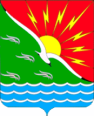 АДМИНИСТРАЦИЯМУНИЦИПАЛЬНОГО ОБРАЗОВАНИЯЭНЕРГЕТИКСКИЙ ПОССОВЕТ НОВООРСКОГО РАЙОНА ОРЕНБУРГСКОЙ ОБЛАСТИП О С Т А Н О В Л Е Н И Е06.09.2019                                        п. Энергетик                                       №143-ПО внесении изменений в постановление администрации муниципального образования Энергетикский поссовет Новоорского района Оренбургской области от 04.03.2019 № 30-П «Об утверждении муниципальной программы «Оформление права собственности на муниципальное имущество муниципального образования Энергетикский поссовет Новоорского района Оренбургской области на 2019-2023годы»В соответствии с Федеральным законом от 06.10.2003 №131-ФЗ «Об общих принципах организации местного самоуправления в Российской Федерации», Бюджетным кодексом Российской Федерации, Гражданским кодексом Российской Федерации, Жилищным кодексом Российской Федерации, постановлением администрации муниципального образования Энергетикский поссовет от 15.09.2014 № 150-П «Об утверждении Порядка разработки, реализации и оценки эффективности муниципальных программ муниципального образования Энергетикский поссовет Новоорского района Оренбургской области» (с изменениями от 05.10.2017 в редакции постановления № 157-П и от 20.02.2019 в редакции Постановления №17-П), Уставом муниципального образования Энергетикский поссовет Новоорского района Оренбургской области,П О С Т А Н О В Л Я Ю:1. Внести изменения в постановление администрации муниципального образования Энергетикский поссовет Новоорского района Оренбургской области от 04.03.2019 № 30-П «Об утверждении муниципальной программы «Оформление права собственности на муниципальное имущество муниципального образования Энергетикский поссовет Новоорского района Оренбургской области на 2019-2023годы» (далее по тексту - Постановление), изложив приложение к Постановлению в новой редакции, согласно приложению.2. Бухгалтерии администрации муниципального образования Энергетикский поссовет произвести корректировку бюджета на 2019 год.3. Постановление вступает в силу со дня его подписания и подлежит обнародованию.4. Контроль за исполнением настоящего постановления оставляю за собой.Глава муниципального образования                                        А.В.ГоношилкинПриложение  к постановлению администрациимуниципального образования Энергетикский поссоветНовоорского района Оренбургской областиОт 06 сентября  2019 года № 143-ПМУНИЦИПАЛЬНАЯ ПРОГРАММА«ОФОРМЛЕНИЕ ПРАВА СОБСТВЕННОСТИ НА МУНИЦИПАЛЬНОЕ ИМУЩЕСТВО МУНИЦИПАЛЬНОГО ОБРАЗОВАНИЯ ЭНЕРГЕТИКСКИЙ ПОССОВЕТ НОВООРСКОГО РАЙОНА ОРЕНБУРГСКОЙ ОБЛАСТИ НА 2019-2023 ГОДЫ»п. Энергетик  2019 годПаспортмуниципальной программы«Оформление права собственности на муниципальное имуществомуниципального образования Энергетикский поссоветНовоорского района Оренбургской областина 2019-2023годы»1. Общая характеристика сферы реализации муниципальной программы, формулировка основных проблем оформления права собственности	Надлежащее оформление права собственности,  своевременная техническая инвентаризация муниципальной собственности является залогом целостности всего муниципального имущества, являющегося собственностью муниципального образования Энергетикский поссовет Новоорского района Оренбургской области. Реализация  правомочий собственника – владение, пользование и распоряжение – требует объективных и точных сведений о составе, количестве и качественных характеристиках имущества.Одним из важнейших условий эффективного управления  муниципальной собственностью является наличие правоустанавливающих и правоподтверждающих документов, ведение единого,полного учёта объектов собственности муниципального образования Энергетикский поссовет Новоорского района Оренбургской области. Основной проблемой стоящей перед администрацией муниципального образования Энергетикский поссовет Новоорского района Оренбургской области   в сфере оформления права муниципальной собственности на объекты недвижимости, является отсутствие необходимой технической документации на объекты. Для регистрации объектов недвижимости в органах юстиции требуется проведение паспортизации с целью уточнения технических характеристик объекта и изготовление кадастровых паспортов.Кроме того, на основе технической документации, полученной в результате реализации программы, будут актуализированы сведения по объектам недвижимого имущества, учитываемым в реестре муниципального  имущества муниципального образования Энергетикский поссовет Новоорского района Оренбургской области.Также требуется изготовление кадастровых паспортов на принимаемом в собственность муниципального образования Энергетикский поссовет Новоорского района Оренбургской области в порядке наследования по закону выморочное имущество в виде расположенных на территории муниципального образования Энергетикский поссовет Новоорского района Оренбургской области жилых помещений, а также иное имущество, право собственности,  на которое подлежит государственной регистрации.Условия рыночных отношений требуют определённой оперативности в принятии управленческих решений по вопросам использования муниципального имущества муниципального образования Энергетикский поссовет Новоорского района Оренбургской области, обеспечение которой без полного состава документации по объектам недвижимого имущества не представляется возможным. Программа определяет действия, направленные на создание условий для вовлечения в хозяйственный оборот муниципального имущества, что позволит повысить эффективность муниципального управления.2. Основные цели и задачи программыОсновными целями программы является создание условий для эффективного управления и распоряжения муниципальным имуществом.Основные задачи программы:          -формирование системы экономического мониторинга и исполнение контрольно-надзорных функций в среде управления муниципальным имуществом;         -правовая регламентация процесса управления;         -совершенствование системы учёта объектов муниципальной собственности муниципального образования Энергетикский поссовет Новоорского района Оренбургской области;         -вовлечение муниципального имущества в хозяйственный оборот.3. Обобщенная характеристика основных мероприятий программы, обоснование необходимости их осуществления	Кадастровый учет осуществляется в отношении земельных участков, зданий, помещений, сооружений. Действия по внесению в государственный кадастр недвижимости сведений о недвижимом имуществе, позволяют определить недвижимое имущество в качестве индивидуально-определенной вещи, то есть уникальные характеристики объекта недвижимости, и получить  права владения и распоряжения имуществом.           Оформление выморочного имущества позволит муниципальному образованию использовать данную жилую площадь для предоставления его по договору социального найма гражданам, состоящим на учете в качестве нуждающихся в жилых помещениях.         Проведение оценки муниципального имущества необходимо для вовлечения данного имущества в хозяйственный оборот, что в свою очередь позволит эффективно его использовать и тем самым увеличить доходную часть бюджета.4. Срок реализации ПрограммыРеализация  Программы  -  2019-2023 годы.5. Результаты  реализации мероприятий Программы за отчетный период.Планируемые результаты реализации Программы с указанием количественных и/или качественных целевых показателей, характеризующих достижение целей и решение задач, включая оценку влияния изменения объема финансирования на изменение целевых показателей приведены в приложении № 1.1 к приложению.6. Система программных мероприятийПеречень и характеристика программных мероприятий, сроки их реализации, информация о необходимых ресурсах и показатели результативности приведены в приложении № 1.2 к приложению.7.  Ресурсное обеспечение программы.Финансовое обеспечение мероприятий предусмотрено за счет средств местного бюджета в сумме 193536 (сто девяносто три тысячи пятьсот тридцать шесть) рублей, из них:2019 год – 155736  руб.;	2020 год – 18720 руб.;2021 год - 6360 руб.;2022 год - 6360 руб.;2023 год - 6360 руб.       Финансирование подлежит уточнению в установленном порядке при формировании бюджета на очередной финансовый год и плановый период.8. Оценка эффективности программы и прогноз социально-экономических (экологических) результатов реализации программыОценка эффективности реализации муниципальной программы осуществляется муниципальным заказчиком муниципальной  программы – Администрацией муниципального образования Энергетикский поссовет Новоорского района  Оренбургской области.       Показателями результативности по задаче оформления права муниципальной собственности на все объекты муниципальной недвижимости являются:а)увеличение доли  муниципальных объектов недвижимости, имеющих кадастровые паспорта на земельные участки;б)увеличение доли муниципальных объектов недвижимости, право муниципальной собственности, на которые зарегистрировано;в)увеличение доли имущества муниципальной собственности, вовлеченного в хозяйственный оборот;
       г)увеличение доходной части бюджета муниципального образования Энергетикский поссовет от продажи и  сдачи в аренду муниципального имущества.Оценка эффективности реализации муниципальной программы производится путем сопоставления фактически достигнутых показателей с целевыми - плановыми показателями.Эффективность реализации муниципальной программы оценивается как соотношение фактически достигнутых результатов к целевым - плановым показателям, утвержденным программой.  9.Организация управления программой и контроль за ходомее реализацииОрганизацией управления программы осуществляет администрация  муниципального образования Энергетикский поссовет  Новоорского района  Оренбургской области.       Отчёты о ходе работы по реализации программы по итогам года готовит специалист 1 категории администрации муниципального образования Энергетикский поссовет Новоорского района Оренбургской области по имуществу и землеустройству. Финансовый контроль за целевым использованием бюджетных средств возлагается на бухгалтерию администрации муниципального образования Энергетикский поссовет Новоорского района Оренбургской области.10. Механизм реализации Программы и отчетность по мероприятиям	Отчеты о ходе реализации программы готовятся специалистом 1 категории администрации муниципального образования Энергетикский поссовет Новоорского района Оренбургской области по имуществу и землеустройству ежегодно, в письменной форме, не позднее 01 марта следующего года, с указанием результатов выполнения каждого из мероприятий Программы и фактической суммы финансирования по каждому из мероприятий.Оценку эффективности реализации муниципальной программы осуществляет специалист 1 категории (бухгалтер-экономист) администрации муниципального образования Энергетикский поссовет Новоорского района Оренбургской области.Глава муниципального образования                                      А.В.Гоношилкин                                                                                                                                                                                         Приложение № 1.1     к приложению к постановлению Администрации муниципального образования Энергетикский поссовет Новоорского района Оренбургской областиОт  06 сентября  2019 года  № 143-ППланируемые результаты реализации мероприятий программы за отчетный период
Глава муниципального образования                                                                                                              А.В. Гоношилкин                                                           Приложение № 1.2к приложению к постановлению Администрации муниципального образования Энергетикский поссовет Новоорского района Оренбургской областиОт 06 сентября 2019  № 143-ППеречень и характеристика
основных мероприятий муниципальной программы (подпрограммы)* МБ - местный бюджетГлава муниципального образования                                                                                                              А.В.Гоношилкин№ п\пНаименование разделовКраткое содержание1Наименование программыМуниципальная программа«Оформление права собственности на муниципальное имущество муниципального образования Энергетикский поссовет Новоорского  района  Оренбургской области на 2019-2023 годы» 2Основание для разработки программыФедеральный закон  от 06.10.2003 №131-ФЗ «Об общих принципах организации местного самоуправления в Российской Федерации»; Бюджетный кодекс Российской Федерации; постановление администрации муниципального  образования Энергетикский поссовет от 15.09.2014 № 150-П «Об утверждении Порядка разработки, реализации и оценки эффективности муниципальных программ муниципального образования Энергетикский поссовет Новоорского района Оренбургской области» (с изменениями от 05.10.2017 в редакции Постановления №157-П и от 20.02.2019 в редакции Постановления №17-П) ; Устав муниципального образования Энергетикский поссовет  Новоорского района Оренбургской области.3Заказчик-координатор программыАдминистрация муниципального образования Энергетикский поссовет Новоорского района Оренбургской области. 4Ответственный исполнитель программыСпециалист 1 категории администрации муниципального образования Энергетикский поссовет Новоорского района Оренбургской области по имуществу и землеустройству.5Соисполнитель программы- Администрация муниципального образования Энергетикский поссовет;- Сторонние организации различных форм собственности на основании заключенных контрактов (договоров).6Цели и задачи программыЦель программы:основными целями программы является создание условий для эффективного управления и распоряжения муниципальным имуществом.Задачи программы:- формирование системы экономического мониторинга и исполнение контрольно-надзорных функций в среде управления муниципальным имуществом;- правовая регламентация процесса управления;- совершенствование системы учёта объектов муниципальной собственности  муниципального образования Энергетикский поссовет Новоорского района Оренбургской области;-вовлечение муниципального имущества в хозяйственный оборот. 7Основные показатели результативности выполнения программыЗа период реализации мероприятий программы  позволит достичь следующего:- увеличение  земельных участков  прошедших кадастровый учёт;- увеличение муниципальных объектов недвижимости, имеющих свидетельства о  государственной регистрации права собственности муниципального образования Энергетикский поссовет Новоорского района Оренбургской области;- повысить эффективность использования муниципального имущества за счет сдачи в аренду, продажи муниципального имущества.8Срок реализации программыРеализация программы осуществляется  впериод 2019-2023 годы.9Основные мероприятия программы  1.Оформление кадастровых паспортов на  земельные участки;2.Оформление выморочного имущества;3. Вовлечение муниципального имущества в хозяйственный оборот.10Финансовое обеспечение программых мероприятий программыФинансовое обеспечение мероприятий предусмотрено за счет средств местного бюджета. Общий объем средств–193536 (сто девяносто три тысячи пятьсот тридцать шесть) рублей, из них:2019 год –155736руб.;	2020 год–18720 руб.;2021 год-6360 руб.;2022 год -   6360 руб.;2023 год -   6360 руб.Финансирование подлежит уточнению в установленном порядке при формировании бюджета на очередной финансовый год и плановый период. 11Ожидаемый результат реализации программы-определение границ земельных участков под объектами с целью дальнейшего оформление муниципальной собственности;-постановка земельных участков на кадастровый учет;-увеличение доли муниципальных объектов недвижимости, имеющих кадастровые паспорта;-увеличение доли имущества, оформленного в муниципальную собственность;-увеличение доходной части бюджета муниципального образования Энергетикский поссовет от продажи, сдачи в аренду муниципального имущества.N
п/пМероприятия программы (под программы)Этапы реализацииПоказатели результатов деятельностиПоказатели результатов деятельностиПоказатели результатов деятельностиПоказатели результатов деятельностиПоказатели результатов деятельностиПоказатели результатов деятельностиПоказатели результатов деятельностиПоказатели результатов деятельностиПоказатели результатов деятельностиПоказатели результатов деятельностиПоказатели результатов деятельностиПоказатели результатов деятельностиОбъем бюджетных расходов,тыс. рублейОбъем бюджетных расходов,тыс. рублейОбъем бюджетных расходов,тыс. рублейОбъем бюджетных расходов,тыс. рублейОбъем бюджетных расходов,тыс. рублейОбъем бюджетных расходов,тыс. рублейОбъем бюджетных расходов,тыс. рублейОбъем бюджетных расходов,тыс. рублейОбъем бюджетных расходов,тыс. рублейN
п/пМероприятия программы (под программы)Этапы реализацииНаименование показателяНаименование показателяЕдиница измеренияПлановое значениеПлановое значениеПлановое значениеПлановое значениеПлановое значениеПлановое значениеПлановое значениеПлановое значениеПлановое значениеПлановое значениеПлановое значениеПлановое значениеПлановое значениеПлановое значениеПлановое значениеПлановое значениеПлановое значениеПлановое значениеN
п/пМероприятия программы (под программы)Этапы реализацииНаименование показателяНаименование показателяЕдиница измерения2019год2019год2020год2021год2022год2023год2023год2023год2023год2019год2019год2020год2020год2021год2021год2022год2022год2023год1234452019год2019год2020год2021год2022год2023год2023год2023год2023год2019год2019год2020год2020год2021год2021год2022год2022год2023годЦель: создание условия для эффективного управления и распоряжения муниципальным имуществомЦель: создание условия для эффективного управления и распоряжения муниципальным имуществомЦель: создание условия для эффективного управления и распоряжения муниципальным имуществомЦель: создание условия для эффективного управления и распоряжения муниципальным имуществомЦель: создание условия для эффективного управления и распоряжения муниципальным имуществомЦель: создание условия для эффективного управления и распоряжения муниципальным имуществомЦель: создание условия для эффективного управления и распоряжения муниципальным имуществомЦель: создание условия для эффективного управления и распоряжения муниципальным имуществомЦель: создание условия для эффективного управления и распоряжения муниципальным имуществомЦель: создание условия для эффективного управления и распоряжения муниципальным имуществомЦель: создание условия для эффективного управления и распоряжения муниципальным имуществомЦель: создание условия для эффективного управления и распоряжения муниципальным имуществомЦель: создание условия для эффективного управления и распоряжения муниципальным имуществомЦель: создание условия для эффективного управления и распоряжения муниципальным имуществомЦель: создание условия для эффективного управления и распоряжения муниципальным имуществомЦель: создание условия для эффективного управления и распоряжения муниципальным имуществомЦель: создание условия для эффективного управления и распоряжения муниципальным имуществомЦель: создание условия для эффективного управления и распоряжения муниципальным имуществомЦель: создание условия для эффективного управления и распоряжения муниципальным имуществомЦель: создание условия для эффективного управления и распоряжения муниципальным имуществомЦель: создание условия для эффективного управления и распоряжения муниципальным имуществомЦель: создание условия для эффективного управления и распоряжения муниципальным имуществомЦель: создание условия для эффективного управления и распоряжения муниципальным имуществомЦель: создание условия для эффективного управления и распоряжения муниципальным имуществомЗадача: формирование системы экономического  мониторинга и исполнение контрольно-надзорных функций в среде управления муниципальным имуществом; правовая регламентация процесса управления; усовершенствование системы учета объектов муниципальной собственности; вовлечение муниципального имущества в хозяйственный оборотЗадача: формирование системы экономического  мониторинга и исполнение контрольно-надзорных функций в среде управления муниципальным имуществом; правовая регламентация процесса управления; усовершенствование системы учета объектов муниципальной собственности; вовлечение муниципального имущества в хозяйственный оборотЗадача: формирование системы экономического  мониторинга и исполнение контрольно-надзорных функций в среде управления муниципальным имуществом; правовая регламентация процесса управления; усовершенствование системы учета объектов муниципальной собственности; вовлечение муниципального имущества в хозяйственный оборотЗадача: формирование системы экономического  мониторинга и исполнение контрольно-надзорных функций в среде управления муниципальным имуществом; правовая регламентация процесса управления; усовершенствование системы учета объектов муниципальной собственности; вовлечение муниципального имущества в хозяйственный оборотЗадача: формирование системы экономического  мониторинга и исполнение контрольно-надзорных функций в среде управления муниципальным имуществом; правовая регламентация процесса управления; усовершенствование системы учета объектов муниципальной собственности; вовлечение муниципального имущества в хозяйственный оборотЗадача: формирование системы экономического  мониторинга и исполнение контрольно-надзорных функций в среде управления муниципальным имуществом; правовая регламентация процесса управления; усовершенствование системы учета объектов муниципальной собственности; вовлечение муниципального имущества в хозяйственный оборотЗадача: формирование системы экономического  мониторинга и исполнение контрольно-надзорных функций в среде управления муниципальным имуществом; правовая регламентация процесса управления; усовершенствование системы учета объектов муниципальной собственности; вовлечение муниципального имущества в хозяйственный оборотЗадача: формирование системы экономического  мониторинга и исполнение контрольно-надзорных функций в среде управления муниципальным имуществом; правовая регламентация процесса управления; усовершенствование системы учета объектов муниципальной собственности; вовлечение муниципального имущества в хозяйственный оборотЗадача: формирование системы экономического  мониторинга и исполнение контрольно-надзорных функций в среде управления муниципальным имуществом; правовая регламентация процесса управления; усовершенствование системы учета объектов муниципальной собственности; вовлечение муниципального имущества в хозяйственный оборотЗадача: формирование системы экономического  мониторинга и исполнение контрольно-надзорных функций в среде управления муниципальным имуществом; правовая регламентация процесса управления; усовершенствование системы учета объектов муниципальной собственности; вовлечение муниципального имущества в хозяйственный оборотЗадача: формирование системы экономического  мониторинга и исполнение контрольно-надзорных функций в среде управления муниципальным имуществом; правовая регламентация процесса управления; усовершенствование системы учета объектов муниципальной собственности; вовлечение муниципального имущества в хозяйственный оборотЗадача: формирование системы экономического  мониторинга и исполнение контрольно-надзорных функций в среде управления муниципальным имуществом; правовая регламентация процесса управления; усовершенствование системы учета объектов муниципальной собственности; вовлечение муниципального имущества в хозяйственный оборотЗадача: формирование системы экономического  мониторинга и исполнение контрольно-надзорных функций в среде управления муниципальным имуществом; правовая регламентация процесса управления; усовершенствование системы учета объектов муниципальной собственности; вовлечение муниципального имущества в хозяйственный оборотЗадача: формирование системы экономического  мониторинга и исполнение контрольно-надзорных функций в среде управления муниципальным имуществом; правовая регламентация процесса управления; усовершенствование системы учета объектов муниципальной собственности; вовлечение муниципального имущества в хозяйственный оборотЗадача: формирование системы экономического  мониторинга и исполнение контрольно-надзорных функций в среде управления муниципальным имуществом; правовая регламентация процесса управления; усовершенствование системы учета объектов муниципальной собственности; вовлечение муниципального имущества в хозяйственный оборотЗадача: формирование системы экономического  мониторинга и исполнение контрольно-надзорных функций в среде управления муниципальным имуществом; правовая регламентация процесса управления; усовершенствование системы учета объектов муниципальной собственности; вовлечение муниципального имущества в хозяйственный оборотЗадача: формирование системы экономического  мониторинга и исполнение контрольно-надзорных функций в среде управления муниципальным имуществом; правовая регламентация процесса управления; усовершенствование системы учета объектов муниципальной собственности; вовлечение муниципального имущества в хозяйственный оборотЗадача: формирование системы экономического  мониторинга и исполнение контрольно-надзорных функций в среде управления муниципальным имуществом; правовая регламентация процесса управления; усовершенствование системы учета объектов муниципальной собственности; вовлечение муниципального имущества в хозяйственный оборотЗадача: формирование системы экономического  мониторинга и исполнение контрольно-надзорных функций в среде управления муниципальным имуществом; правовая регламентация процесса управления; усовершенствование системы учета объектов муниципальной собственности; вовлечение муниципального имущества в хозяйственный оборотЗадача: формирование системы экономического  мониторинга и исполнение контрольно-надзорных функций в среде управления муниципальным имуществом; правовая регламентация процесса управления; усовершенствование системы учета объектов муниципальной собственности; вовлечение муниципального имущества в хозяйственный оборотЗадача: формирование системы экономического  мониторинга и исполнение контрольно-надзорных функций в среде управления муниципальным имуществом; правовая регламентация процесса управления; усовершенствование системы учета объектов муниципальной собственности; вовлечение муниципального имущества в хозяйственный оборотЗадача: формирование системы экономического  мониторинга и исполнение контрольно-надзорных функций в среде управления муниципальным имуществом; правовая регламентация процесса управления; усовершенствование системы учета объектов муниципальной собственности; вовлечение муниципального имущества в хозяйственный оборотЗадача: формирование системы экономического  мониторинга и исполнение контрольно-надзорных функций в среде управления муниципальным имуществом; правовая регламентация процесса управления; усовершенствование системы учета объектов муниципальной собственности; вовлечение муниципального имущества в хозяйственный оборотЗадача: формирование системы экономического  мониторинга и исполнение контрольно-надзорных функций в среде управления муниципальным имуществом; правовая регламентация процесса управления; усовершенствование системы учета объектов муниципальной собственности; вовлечение муниципального имущества в хозяйственный оборот1.Показатель 1.Проведение работ по формированию и постановке на государственный кадастровый учет земельных участков под объектами, находящимися в муниципальной собственностиПоказатель 1.Проведение работ по формированию и постановке на государственный кадастровый учет земельных участков под объектами, находящимися в муниципальной собственностишт.3300000043056430564305600000002.Показатель 2.Проведение работ по формированию и постановке на государственный кадастровый учет земельных участков для их включения в специальный фондПоказатель 2.Проведение работ по формированию и постановке на государственный кадастровый учет земельных участков для их включения в специальный фондшт.5500000071760717607176000000003.Показатель 3. Оплата услуг по проведению оценки муниципального имущества муниципального образования Энергетикский поссовет Новоорского района Оренбургской области с целью передачи в арендуПоказатель 3. Оплата услуг по проведению оценки муниципального имущества муниципального образования Энергетикский поссовет Новоорского района Оренбургской области с целью передачи в арендушт.11124444436036036018720187201872032403240324032404.Показатель 4. Оплата услуг по проведению оценки муниципального имущества Муниципального образования Энергетикский поссовет Новоорского районаОренбургской области с целью его реализациишт.шт.1400111111139000390000031203120312031205.Показатель 5.Оплата услуг по проведению оценки объекта недвижимого имущества (квартиры) с целью оформления, как выморочное имуществошт.шт.100000000015601560000000N
п/пМероприятияКоды бюджетной классификацииОбъем финансирования (тыс. руб.)Объем финансирования (тыс. руб.)Объем финансирования (тыс. руб.)Объем финансирования (тыс. руб.)Объем финансирования (тыс. руб.)Объем финансирования (тыс. руб.)ИсполнителиОжидаемый результатN
п/пМероприятияКоды бюджетной классификацииВсего за:2019 – 2023гг.В том числе по годамВ том числе по годамВ том числе по годамВ том числе по годамВ том числе по годамИсполнителиОжидаемый результатN
п/пМероприятияКоды бюджетной классификацииВсего за:2019 – 2023гг.2019г.2020г.2021г.2022г.2023г.ИсполнителиОжидаемый результатN
п/пМероприятияКоды бюджетной классификацииМБ*МБМБМБМБМБИсполнителиОжидаемый результатВсего по программе:193536155736187206360636063601.Проведение работ по формированию и постановке на государственный кадастровый учет земельных участков под объектами, находящимися в муниципальной собственности (ФНС 1,ФНС 2,здание кинотеатра «Спутник»)112 0412 01002 00020 24043056430560000Администрация муниципального образования Энергетикский поссоветГосударственная регистрация прав2.Проведение работ по формированию и постановке на государственный кадастровый учет земельных участков для их включения в специальный фонд112 0412 01002 00020 24071760717600000Администрация муниципального образования Энергетикский поссовет, Включение земельных участков в специальный фонд3. Оплата услуг по проведению оценки муниципального имущества муниципального образования Энергетикский поссовет Новоорского района Оренбургской области с целью передачи в аренду112 0113 01001 00010 2402880036018720324032403240Администрация муниципального образования Энергетикский поссоветОпределение стоимости арендной платы4.Оплата услуг по проведению оценки муниципального имущества Муниципального образования Энергетикский поссовет Новоорского района Оренбургской области с целью его реализации112 0113 01001 00010 24048360390000312031203120Администрация муниципального образования Энергетикский поссоветОпределение рыночной стоимости объекта5.Оплата услуг по проведению оценки объекта недвижимого имущества (квартиры) с целью оформления, как выморочное имущество(п. Энергетик, д. 36, кв. 53)112 0113 01001 00010 240156015600000Администрация муниципального образования Энергетикский поссоветОпределение рыночной стоимости объекта